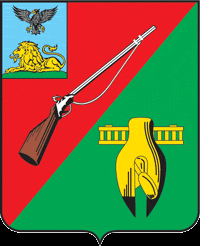 ОБЩЕСТВЕННАЯ ПАЛАТАСТАРООСКОЛЬСКОГО ГОРОДСКОГО ОКРУГАIV СОЗЫВАТретье  заседание СоветаОбщественной палатыСтарооскольского городского округа« 29 » сентября  2020 г.	 								     № 11               		                             		             		     	         		 РЕШЕНИЕО  проведении заседания Совета, третьего пленарного заседания Общественной палаты Старооскольского  городскогоокруга  IV созываВ связи с новой коронавирусной инфекцией и согласно  Регламента р. III, п. III.V: В период между заседаниями Общественной палаты ее Совет вправе осуществлять процедуру принятия решений методом устного опроса членов Общественной палаты. В данном случае решение Общественной палаты считается принятым, если более половины ее членов высказались «за», Совет Общественной палатыРЕШИЛ:1. Провести заседание Совета и третье пленарное заседание Общественной палаты Старооскольского городского округа 29 сентября 2020 года – дистанционно. Согласно Регламента р. III, п. III.V: В период между заседаниями Общественной палаты ее Совет вправе осуществлять процедуру принятия решений методом устного опроса членов Общественной палаты. В данном случае решение Общественной палаты считается принятым, если более половины ее членов высказались «за».2. Контроль за данным решением возложить на Совет Общественной палаты Старооскольского городского округа IV созыва.Председатель Общественной палатыСтарооскольского городского округа			          	  IV созыва										И.А.Гусаров							